Юные дизайнеры объединения Палитра возобновили сотрудничество с кукольным театром "Теремок" на базе СОШ№46 и приняли новые заказы. Ребятам предстояло разработать образ сказочного героя и новые костюмы двум куклам, создать новый полу-объемный реквизит для фона. В качестве материалов необходима была различная ткань, швейные инструменты. Спонсорскую и консультационную помощь художникам оказали родители и учитель технологии СОШ №46 Климова Л.П.  Вот и родилась главная героиня из известной русской сказки Репка. Юные актеры довольны новыми нарядами мышки и лягушки. Долго будет служить фоном в спектаклях дерево с двойным изображением.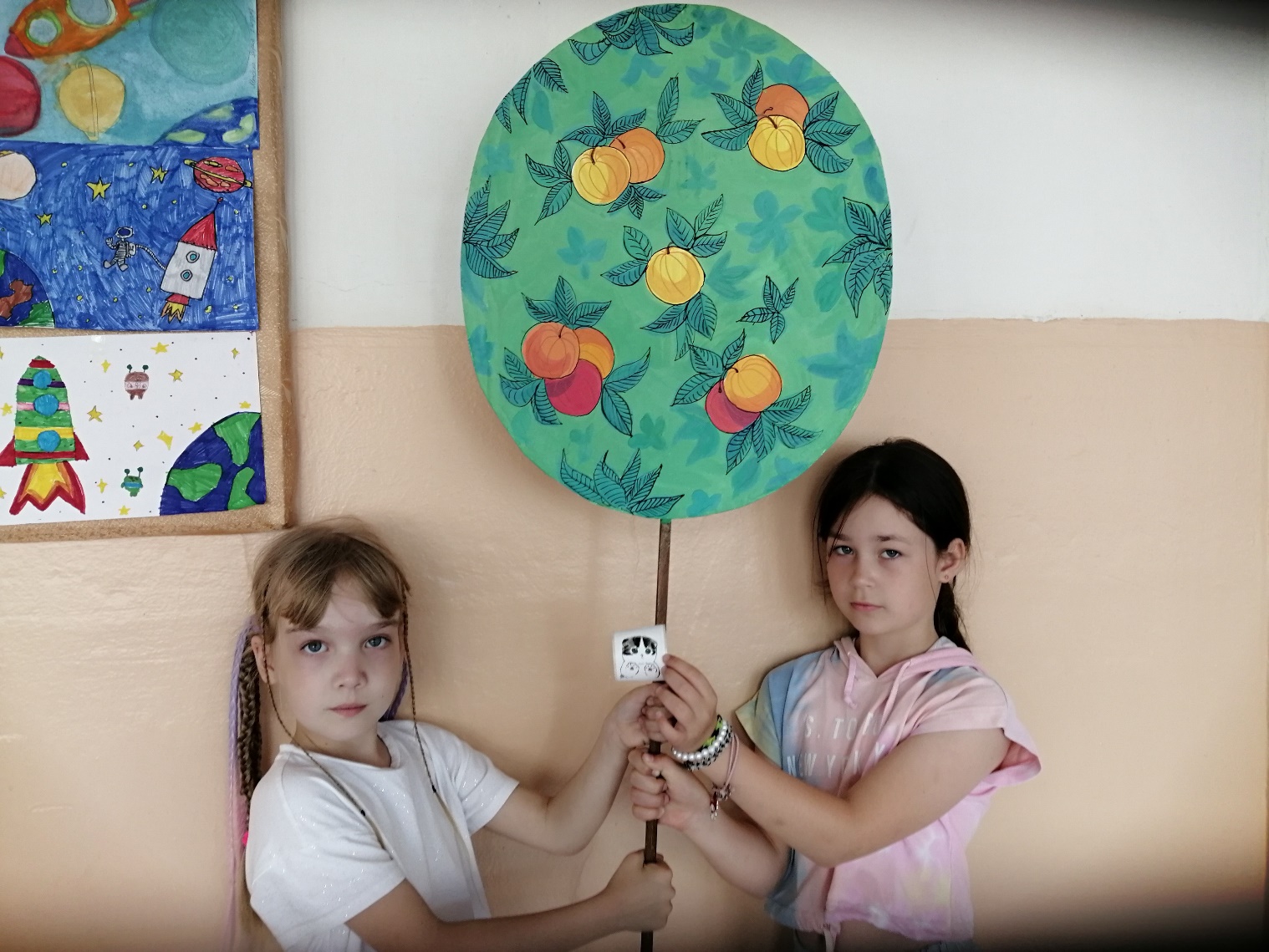 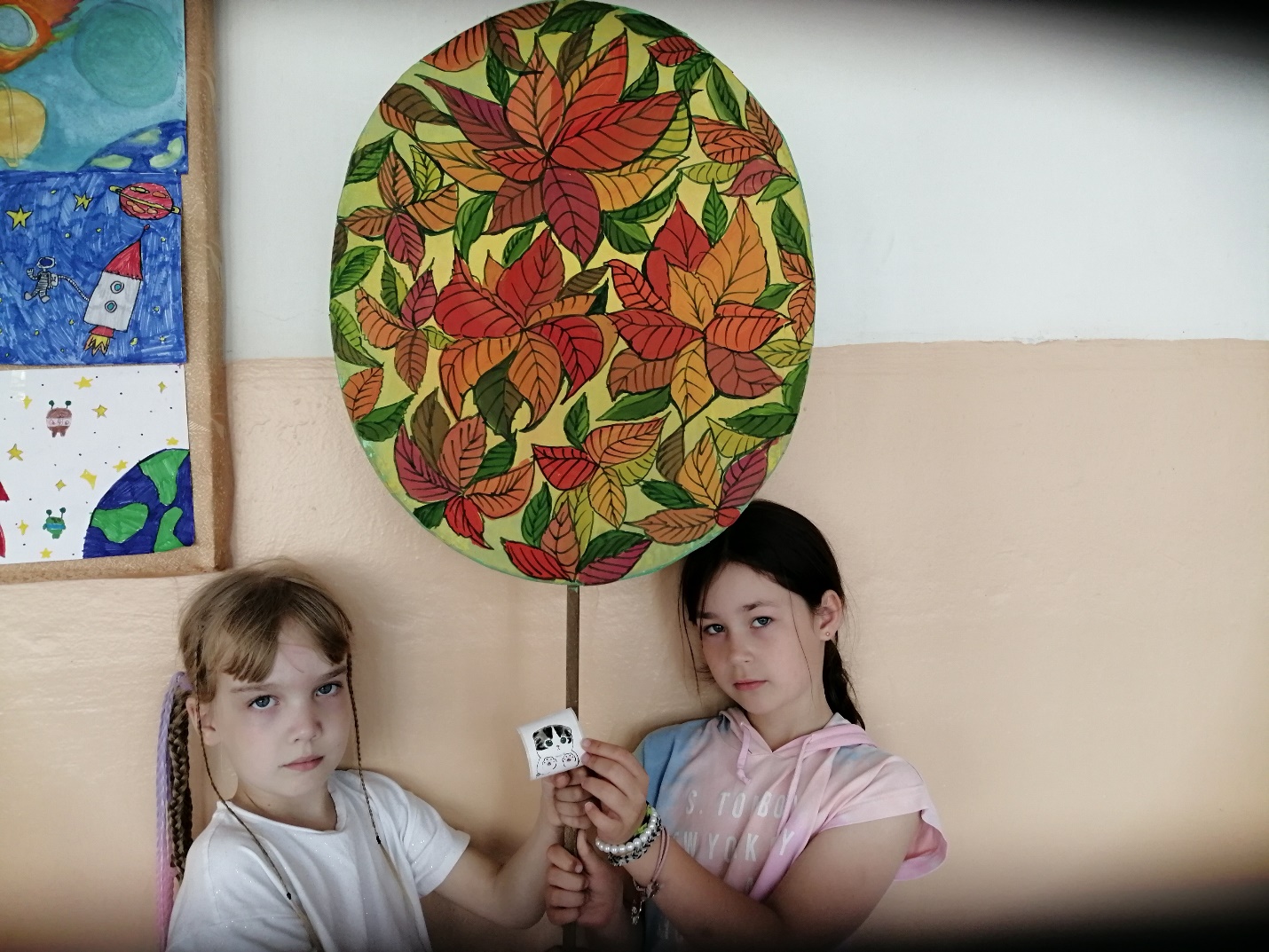 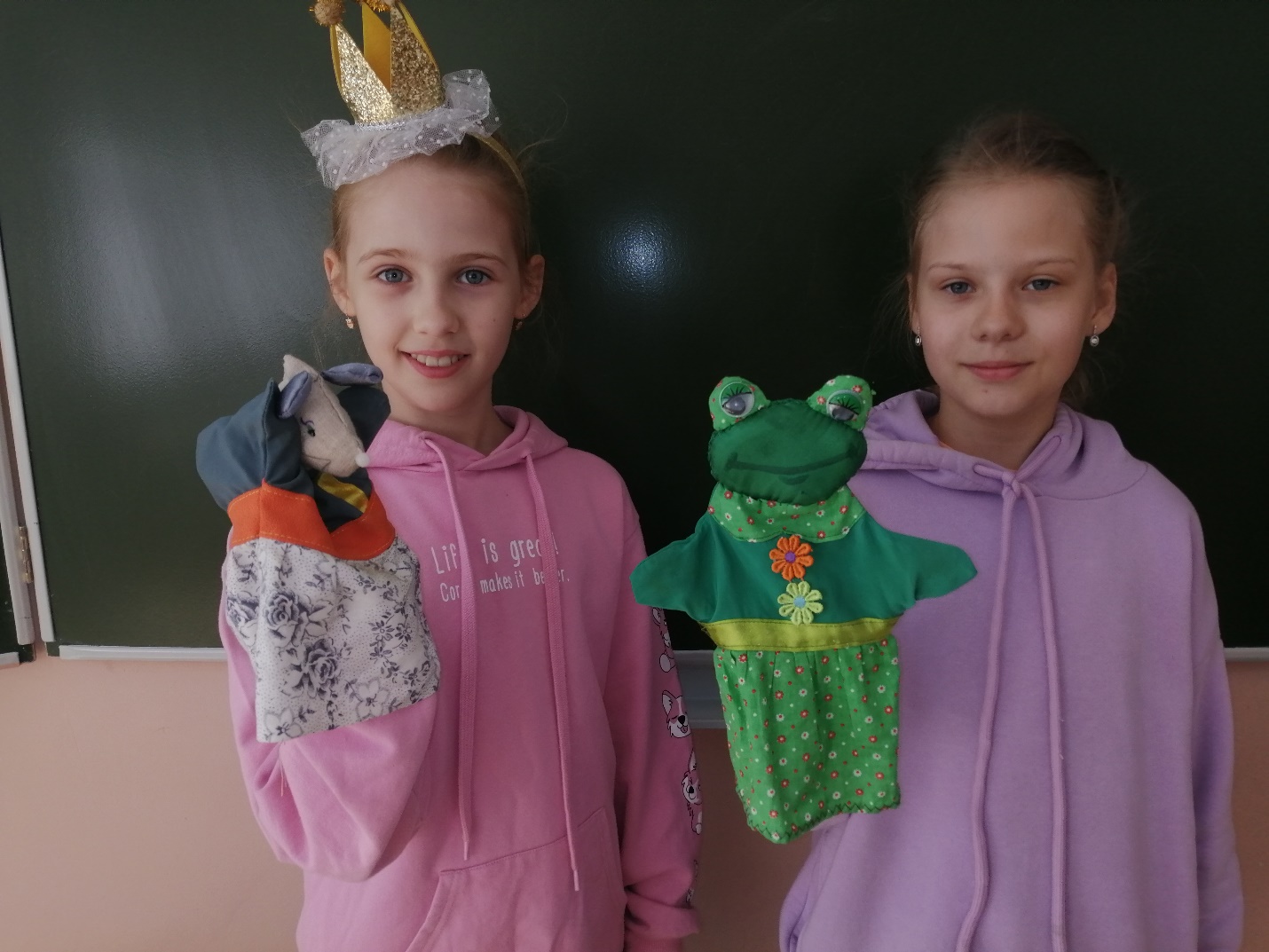 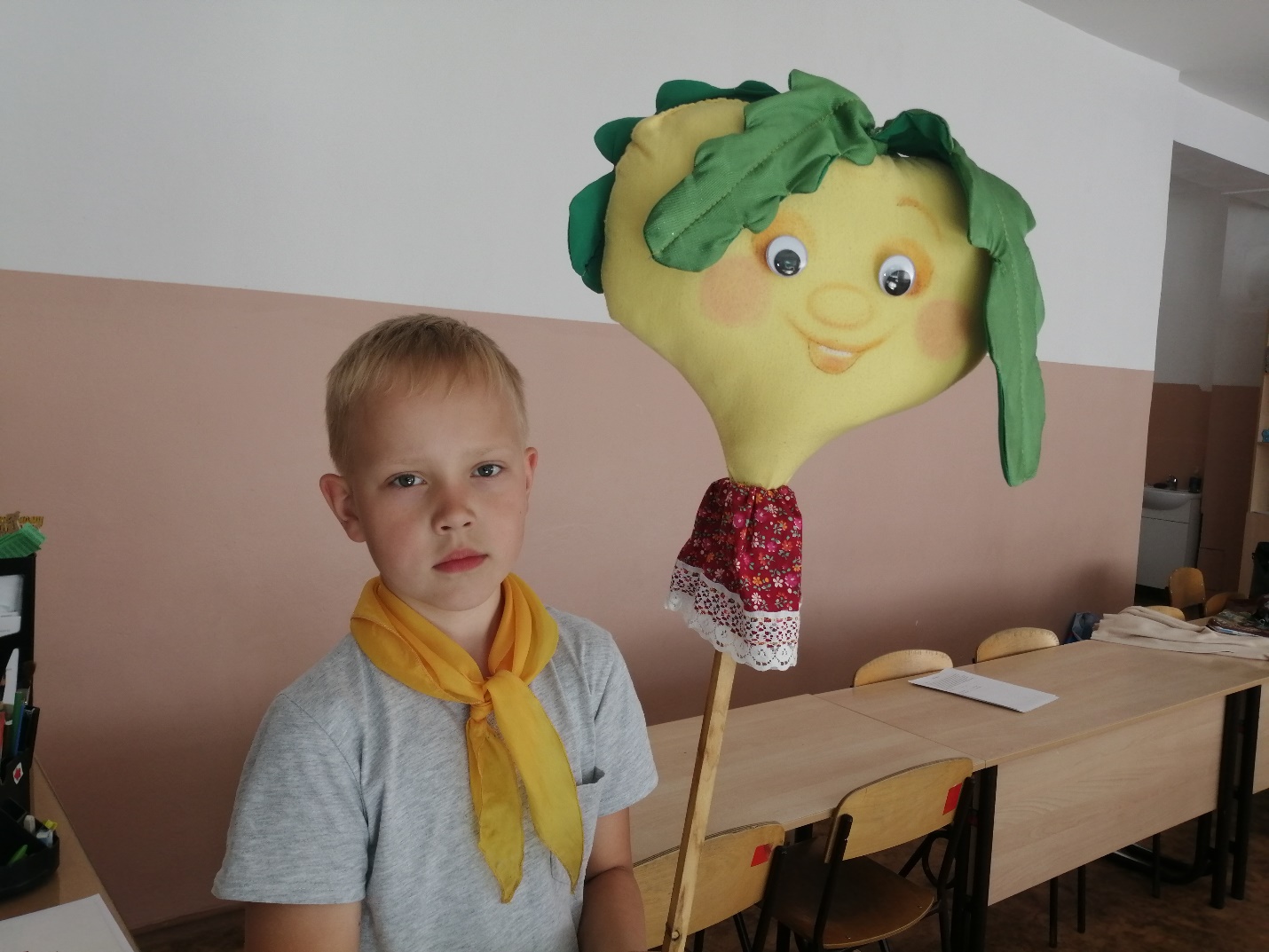 